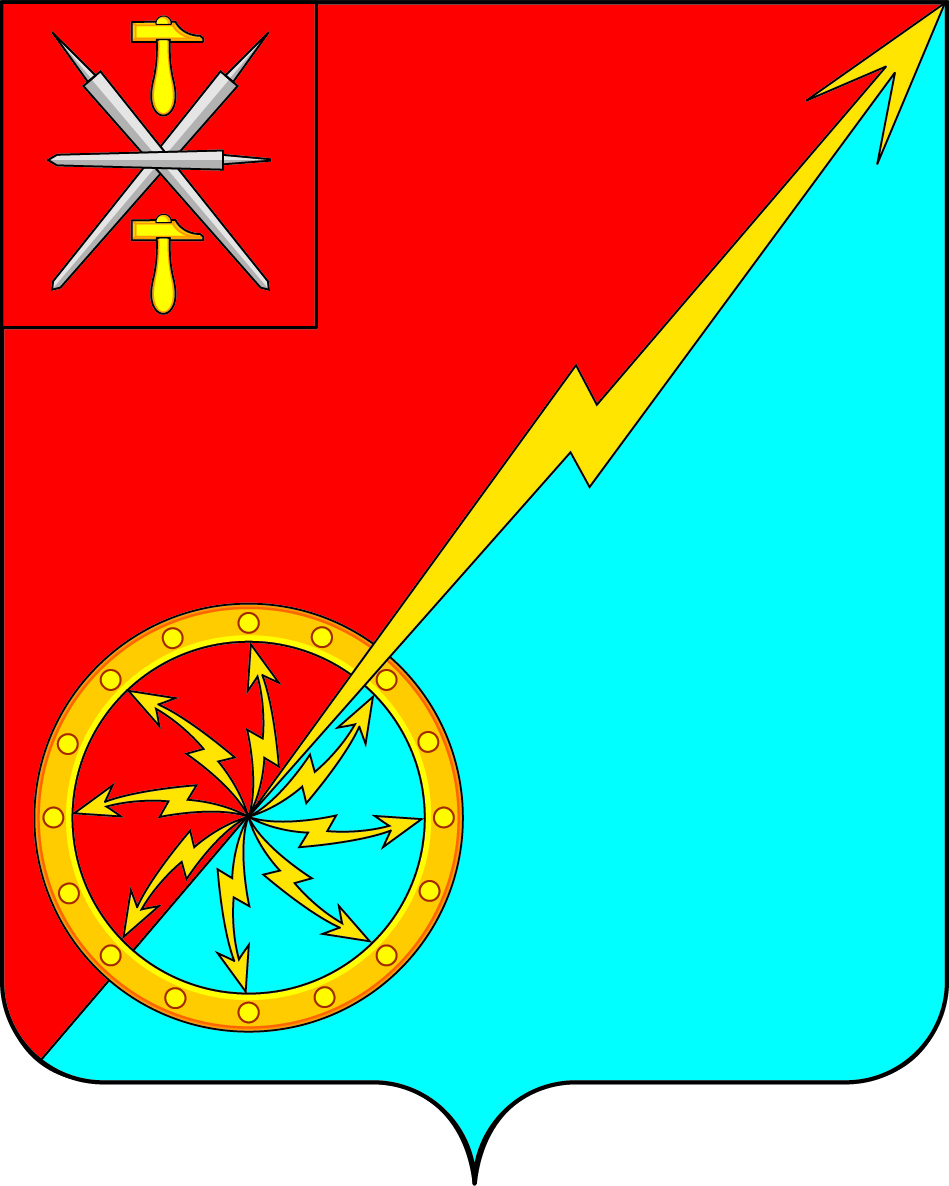 Российская ФедерацияЩекинский район Тульской областиАдминистрация муниципального образования город СоветскЩекинского районаПОСТАНОВЛЕНИЕ«___» _______2020г.                                          № ____Об  установлении требованийдля определения случаев и условий продления исполнениябюджетной меры принуждения     В соответствии со статьей 306.2 Бюджетного кодекса Российской Федерации, на основании Постановления Правительства Российской Федерации от 24 октября 2018 года № 1268 «Об утверждении общих требований к установлению случаев и условий продления срока исполнения бюджетной меры принуждения» администрация муниципального образования город Советск Щекинского района ПОСТАНОВЛЯЕТ:Утвердить бюджетные меры принуждения, относящиеся к бюджету муниципального образования город Советск Щекинского района:1) бесспорное взыскание суммы средств, предоставленных из бюджета муниципального образования город Советск Щекинского района другому бюджету бюджетной системы Российской Федерации;2) бесспорное взыскание суммы платы за пользование средствами, предоставленными из бюджета муниципального образования город Советск Щекинского района другому бюджету бюджетной системы Российской Федерации;3) бесспорное взыскание пеней за несвоевременный возврат средств бюджета;4) приостановление (сокращение) предоставления межбюджетных трансфертов (за исключением субвенций).Установить, что финансовый орган администрации муниципального образования город Советск Щекинского района, принимающий решение о применении бюджетной меры принуждения, определяет случаи и условия продления исполнения бюджетной меры принуждения на срок более одного года с соблюдением следующих общих требований: общая сумма использованных не по целевому назначению средств,  предоставляемых из бюджета муниципального образования город Советск Щекинского района, имеющих целевое назначение, подлежат бесспорному взысканию в соответствии с решениями о применении бюджетных мер принуждения.Общая сумма средств бюджета муниципального образования город Советск Щекинского района, подлежащая бесспорному взысканию в соответствии с решениями о применении бюджетных мер принуждения за совершение бюджетных нарушений, предусмотренных главой 30 Бюджетного кодекса Российской Федерации, для определения случая продления бюджетной меры принуждения на срок более 1 года устанавливается администрацией муниципального образования город Советск Щекинского района.Обязательства, принимаемые муниципальным образованием, в отношении которого принято решение о применении бюджетной меры принуждения, в целях принятия решения о продлении исполнения бюджетной меры принуждения на срок более одного года:-финансовое обеспечение за счет средств бюджета муниципального образования город Советск Щекинского района капитальных вложений в объекты муниципальной собствености запрещены, кроме случаев:     когда в целях софинансирования (финансового обеспечения) капитальных вложений в объекты государственнной (муниципальной) собственности  бюджету муниципального образования город Советск Щекинского района  предоставляются субсидии и иные межбюджетные трансферты из бюджетов всех уровней, а также целевые безвозмезжные поступления от государственной корпорации-Фонда содействия реформированию жилищно-коммунального хозяйства, государственных внебюджетных фондов, некоммерческой организации «Фонд развития моногородов»;     финансового обеспечения капитальных вложений в объекты государственной (муниципальной) собственности, связанных с профилактикой и устранением последствий распространения короновирусной инфекции;     иных случаев в части финансового обеспечения за счет средств бюджета муниципального образования город Советск Щекинского райна, установленных  финансовым органом администрации, который принимает решения о применении бюджетной меры принуждения.3. Постановление обнародовать путем размещения на официальном сайте муниципального образования город Советск Щекинского района и на информационном стенде администрации  муниципального образования город Советск Щекинского района по адресу: Тульская область, г. Советск, пл. Советов, д.1.4. Постановление вступает в силу со дня официального обнародования и распространяется на правоотношения возникшие с 01 января 2020 года.Заместитель главы администрации муниципального образования город Советск Щекинского района                                                              Н.А.Титова                                                              исп.Грекова Н.Ю.тел.7-45-41